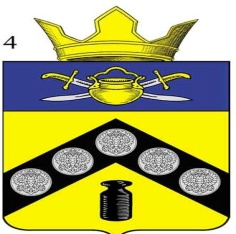 РЕШЕНИЕ СОВЕТА НАРОДНЫХ ДЕПУТАТОВКОТЕЛЬНИКОВСКОГО МУНИЦИПАЛЬНОГО РАЙОНА ВОЛГОГРАДСКОЙ ОБЛАСТИот  « 04»  мая .                                               № 91/119  О внесении изменений и дополнений в  Устав Пимено-Чернянского сельского поселения Котельниковского муниципального района  Волгоградской области          Руководствуясь  Федеральным законом от 05.12.2017 г. № 380-ФЗ «О внесении изменений в статью 36 Федерального закона « Об общих принципах организации местного самоуправления в Российской Федерации», и Кодексом административного судопроизводства Российской Федерации, Федеральным законом от 29.12.2017 г. № 455-ФЗ «О внесении изменений в Градостроительный кодекс Российской Федерации  и отдельные законодательные акты Российской Федерации», Федеральным законом от 29.12.2017 № 463-ФЗ «О внесении изменений в Федеральный закон «Об общих принципах организации местного самоуправления в Российской Федерации» и отдельные законодательные акты  Российской Федерации и статьей 28 Устава Пимено-Чернянского сельского поселения Котельниковского муниципального района Волгоградской области  Совет народных депутатов Пимено-Чернянского сельского поселения:РЕШИЛ:1.Внести в Устав Пимено-Чернянского сельского поселения  Волгоградской области (далее – Устав),  принятого решением Совета народных депутатов Пимено-Чернянского сельского поселения  от «12» февраля . № 9/13 ( в редакции решений от «07» сентября .  № 17/23, от «29» февраля . № 32/42, от «28» апреля . № 40/51, от «06» марта . № 59/77, от «02» июня . № 67/87, от «02» сентября . № 74/94, от «16» декабря . № 84/109 следующие изменения и дополнения:1.1. Часть 1 статьи 3 Устава Пимено-Чернянского сельского поселения Котельниковского муниципального района  Волгоградской области изложить в следующей редакции:« 1.Территорию поселения составляют исторически сложившиеся земли,  входящих в состав сельского поселения согласно закону Волгоградской области, прилегающие к ним земли общего пользования, территории традиционного природопользования  населения поселения, земли рекреационного назначения, земли для развития Пимено-Чернянского сельского поселения.»          1.2. Пункт 9 части 1 статьи 5 Устава Пимено-Чернянского сельского поселения Котельниковского муниципального района Волгоградской области  изложить в следующей редакции:«9) утверждение правил  благоустройства территории Пимено-Чернянского сельского поселения, осуществление контроля за их соблюдением, организация благоустройства территории Пимено-Чернянского сельского поселения в соответствии с указанными правилами».1.3. Статью 12 Устава Пимено-Чернянского сельского поселения Котельниковского муниципального района Волгоградской области изложить в следующей редакции:«Статья 12. Публичные слушания, общественные обсуждения.1.Для обсуждения проектов муниципальных правовых актов по вопросам местного значения поселения Советом народных депутатов,  главой Пимено-Чернянского сельского поселения  проводятся публичные слушания с участием жителей поселения.2.На публичные слушания должны выноситься:   1) проект Устава Пимено-Чернянского сельского поселения, а также проект муниципального нормативного правового акта о внесеснии изменений и дополнений в данный Устав, кроме случаев, когда в Устав Пимено-Чернянского сельского поселения  вносятся изменения в форме точного воспроизведения положений Конституции Россйиской Федерации, федеральных законов, конституции (устава) или   законов Волгоградской области в целях приведения  Устава Пимено-Чернянского сельского поселения в соответствие с этими нормативными правовыми актами;   2) проект местного бюджета и отчет о его исполнении;   3) проект стратегии социально-экономического развития Пимено-Чернянского сельского посеелния;   4) вопросы о преобразовании Пимено-Чернянского сельского поселения, за исключением случаев, если в соответствии со статьей 13 Федерального закона «Об общих принципах организации местного самоуправления в Российской Федерации» для преобразования Пимено-Чернянского сельского поселения требуется получения согласия населения Пимено-Чернянского сельского поселения, выраженного путем голосования либо на сходах граждан.3.Порядок организации и проведения публичных слушаний по проектам и вопросам, указанным в части 2 настоящей статьи, определяется нормативными правовыми актами Совета народных депутатов Пимено-Чернянского сельского поселения и должен предусматривать заблаговременное оповещение жителей  поселения о времени и месте проведения публичных слушаний, заблаговременное ознакомление с проектом муниципального правового акта, другие меры, обеспечивающие участие в публичных слушаниях жителей Пимено-Чернянского сельского поселения, опубликование (обнародование) результатов публичных слушаний, включая мотивированное обоснование принятых решений. 4. По проектам правил благоустройства  территорий, проектам, предусматривающим внесений изменений в правила благоустройства территорий, проводятся общественные обсуждения или публичные слушания, порядок организации и проведения которых определяется нормативным правовым актом Совета народных депутатов Пимено-Черяннского селського поселения с учетом положений законодательства о градостроительной деятельности.»1.4. Пункт 16 части 1 статьи 20 Устава Пимено-Чернянского сельского поселения Котельниковского муниципального района Волгоградской области изложить в следующей редакции:« 16) установление порядка организации и проведения публичных слушаний, общественных обсуждений, собрания граждан, конференции граждан (собрания делегатов), опроса граждан;».1.5. Статью 21 Устава Пимено-Чернянского сельского поселения Котельниковского муниципального района Волгоградской области добавить частью 8:«8. В случае, если глава Пимено-Чернянского сельского поселения, полномочия которого прекращены досрочно на основании правового акта высшего должностного лица Волгоградской области об отрешении от должности главы Пимено-Чернянского сельского поселения либо на основании решения Совета народных депутатов сельского поселения об удалении главы Пимено-Чернянского сельского поселения в отставку, обжалует данные правовой акт или решение в судебном порядке, досрочные выборы главы Пимено-Чернянского сельского поселения, избираемого на муниципальных выборах,  не могут быть назначены до вступления решения суда в законную силу.».2.Настоящее решение подлежит официальному обнародованию после его государственной регистрации и вступает в силу после его официального обнародования.Глава Пимено-Чернянского сельского поселенияКотельниковского муниципального районаВолгоградской области                                                            О.В.Кувшинов                   